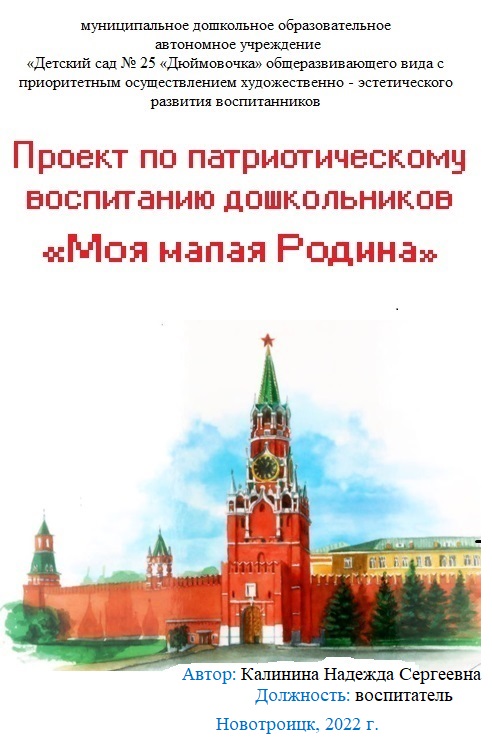 Проект по патриотическому воспитанию дошкольников «Моя малая Родина»Участники проекта: воспитатели, родители, воспитанники старшей группыСрок реализации: декабрь 2022 г.Тип проекта: краткосрочныйПроблема: большое значение для познавательного и нравственного развития детей дошкольного возраста имеет знакомство с родной страной, родным городом, с историей родного края, его достопримечательностями и известными людьми.         Родители имеют недостаточно знаний о своем крае, не уделяют внимание данной проблеме, считая ее неважной, дети не владеют достаточной информацией о родном посёлке. Не имея достаточного количества знаний, трудно сформировать уважительное отношение к малой Родине.          Следовательно, мы считаем данную проблему актуальной не только для нашего детского сада, но и для общества в целом.Паспорт проекта: Тема: «Моя малая Родина»Руководитель проекта: воспитатель старшей группы Калинина Н. С.Особенности проекта:По характеру продукта: познавательно-исследовательскийПо продолжительности: краткосрочный.Цель: познакомить детей с родным городом и его достопримечательностями. Воспитывать чувство гордости за свою малую Родину, желание сохранить его чистым и красивым.Задачи:1. Познакомить детей с родным городом (история, символика, достопримечательности). Познакомить с именами тех, кто основал и прославил город, кто воевал за нашу Родину.2. Учить детей ориентировке на улицах, соблюдению правил безопасного передвижения по городу.3.     Воспитывать интерес и любовь к родному селу, краю, умение видетьпрекрасное, гордиться им.4.     Воспитание интереса и любви к культуре своего народа, народному           творчеству, обычаям, традициям, к народным играм.Планируемые результаты:1.Дети могут знать и называть место проживания: город, область, некоторые предприятия родного города и их значимость; символику города, достопримечательности; флору и фауну.2. Дети могут называть свой домашний адрес, адрес детского сада; испытыватьлюбовь и привязанность к родному дому, семье, детскому саду, с удовольствием идти в детский сад.3. Дети могут знать и называть место работы родителей, значимость их труда;испытывать гордость и уважение к труду взрослых; проявлять внимание и уважение к ветеранам, пожилым людям, оказывать посильную помощь.4. У родителей будет сформирована активная позиция в нравственно-патриотическом воспитании и образовании своих детей.        Мероприятия проводятся в непрерывной образовательной деятельности, в совместной деятельности воспитателя и детей в виде: бесед, досугов, наблюдений за природой нашего края, чтения художественной литературы, отгадывания загадок, развивающих, познавательных, сюжетно-ролевых,подвижных игр.  Этапы работы над проектом:I этап - «Подготовительный»Изучение литературы по теме.Уточнение формулировок проблемы, темы, целей и задач.Подбор наглядно - дидактических пособий.II этап - «Основной»Рассматривание картины «Три богатыря»Сюжетно - ролевая игра: «Мы солдаты»          Беседа: «Собака - друг человека»          Открытки своими руками для ветеранов детского сада «Подсолнушки»III этап - «Заключительный»        Мы горим желанием воспитать любовь к Родине, а оказывается не в состоянии воспитать у ребенка любовь к самому близкому – к родному дому и детскому саду, а ведь это основа из основ нравственно патриотического воспитания, его первая и самая важная ступень. Дошкольник прежде должен осознать себя членом семьи, неотъемлемой частью своей малой родины, потом – гражданином России, и только потом – жителем планеты Земля. Идти надо от близкого к далекому.         В настоящее время семья переживает не лучшие времена. Стремясь заработать на хлеб насущный, родители все меньше внимания уделяют детям и их воспитанию, растет число неполных, неблагоприятных семей. Ребенку все сложнее полюбить свой дом, семью, да и детский сад тоже. Поэтому необходимо создать условия для формирования у детей эмоционально насыщенного образа родного дома, детского сада. Дети должны научиться нетолько брать, но и отдавать: заботиться о близких с детства, быть внимательными друг к другу.Пояснительная записка       Проблема патриотического воспитания подрастающего поколения сегодня одна из наиболее актуальных. Принята государственная программа «Патриотическое воспитание граждан Российской Федерации», ориентированная на все социальные слои и возрастные группы граждан России. В связи с этим заметно активизировалась работа исследователей и дошкольных образовательных учреждений, одна за другой стали проводиться научно-практические конференции по вопросам патриотического воспитания детей. В рамках ФГОС ДО у детей старшего дошкольного возраста направление гражданско-патриотическое воспитание входит в образовательную область «Познавательное развитие». Старший дошкольник должен быть сориентирован на:1. Патриотизм - любовь к своему народу, к своей малой родине, служениеОтечеству;2. Социальную солидарность – свобода личная и национальная, доверие клюдям, институтам государства и гражданского общества, справедливость,милосердие, честь, достоинство;3. Гражданственность – служение Отечеству, правовое государство,гражданское общество, закон и правопорядок, поликультурный мир, свободасовести и вероисповедания.          Таким образом, применительно к ребенку 6-7 лет, определяется, как потребность, участвовать во всех делах на благо семьи, детского сада, родногосела, Родины, чувствовать себя одним из представителей живой природы, иметь таких качества, как сострадание, сочувствие, чувство собственного достоинства и осознавать себя частью окружающего мира.Этапы работы над проектом:Подготовительный этап:1.   Создание предметно – развивающей среды в детском саду.2. Организация прогулок, занятий, игр, бесед. Рассматривание рисунков, фотографий о своей малой Родине. Знакомство с литературными произведениями. Использование игр.3. Повышение компетентности родителей по вопросам, касающихся патриотического воспитания.Основной этап работы:Заключительный этап:Итоговые мероприятия: плакат «Флаг России» - коллективная аппликация.Итог проекта: дети с удовольствием изучали карту России, искали различные города, изучали животных проживающих на территории Оренбургской области, с помощью красной книга России ребята познакомились с исчезающими видами животных. Закрепили знания о русских народных праздниках и о государственных праздниках России. Приобрели знания об истории города, символике, достопримечательностях, будут знать имена тех, кто основал и прославил наш город. Приобщение детей к истории и культуре русского народа открывает им удивительный, прекрасный мир старины, что способствует воспитанию у детей патриотических чувств, воспитания уважения к традициям и культуре своего народа и толерантного отношения к традициям и культуре других народов.Используемая литератураАлександрова Е.Ю., Гордеева Е.П. «Система патриотического воспитания в ДОУ» Издательство «Учитель» 2007 г.Зеленова Н.Г., Осипова Л.Е. «Мы живем в России» Издательство «Скрипторий» 2010 г. Маханева М.Д. «Нравственно – патриотическое воспитание дошкольников» ТЦ«Сфера»,2009 г. 4. Кондрыкинская Л.А. «С чего начинается Родина ТЦ Сфера, 2005г.Петрова И. А. «С чего начинается патриотизм» //Дошкольная педагогика. -2002.-№2. - 150 c.Бурмистрова И.К., Евдокимова Е.С. «Воспитание маленького гражданина»Кондрыкинская Л.А. «Занятия по патриотическому воспитанию в детском саду»Доможакова Т.И. «Воспитание патриотизма у детей старшего дошкольного возраста» // «Управление ДОУ». – 2006. – № 8. – 80с.Работа с детьмиРассматривание альбома: «История русского народного костюма»Беседа «Моя Родина- Россия», «История возникновения г. Новотроицка»Целевая прогулка к памятнику «Герой Российской Федерации Ситкину К.В.»«Дружный хоровод» - лепка«Звезда»- конструирование из бумагиПрослушивание аудиозаписей: «С чего начинается Родина», «Гимн России»Разучивание частушек о Новотроицке Целевые прогулки,экскурсии«К русской берёзке»«К памятнику воинам»ИгрыСюжетно-ролевые игры: «Путешествие по России», «Мы солдаты»Настольные игры: Лото «Народные промыслы», «Животный мир нашего края», «Жители планеты Земля»Подвижные игры: «Поезд», «Горелки»  Дидактические игры: «Герб города», «Назови улицы нашего села», «Флаг России», «Расскажи, где ты живёшь»Работа с родителямиАнкетирование: «Патриотическое воспитание ребёнка»Консультация: «Нравственно-патриотическое воспитание детей дошкольного возраста»Сборник консультаций и рекомендаций для родителей по«Нравственно – патриотическому воспитанию детей дошкольного возраста»Знакомство слитературойН. Носов «Заплатка», С. Михалков «Дядя Степа –милиционер, Моя улица», «Моя бабушка» С.Капутикян, «Не мешайте мне трудиться», «Вот такмама» Е. Благинина загадки, стихи, пословицы